Tableau  des responsabilitésDateEcrire la date au tableau le matin.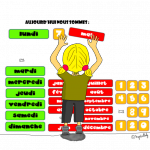 Emploi du tempsLire l’emploi du temps chaque jour et veiller au respect du planning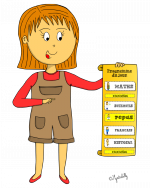 DistributeursDistribuer les cahiers, le matériel.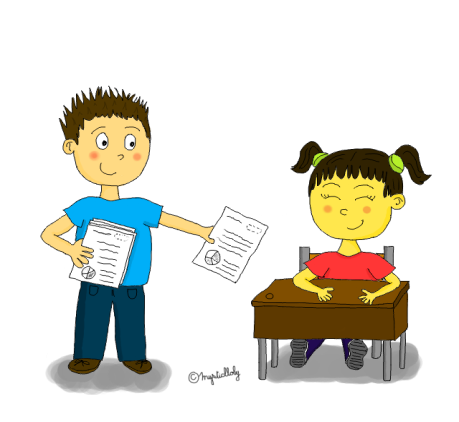 RamasseursRamasser les cahiers, le matériel.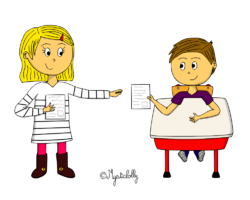 PortierOuvrir et tenir la porte de la classe quand les élèves entrent et sortent.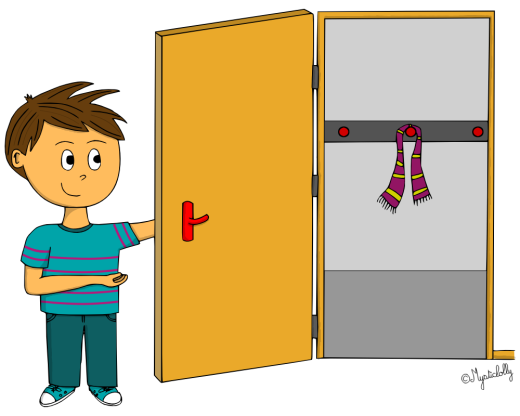 Nettoyeur du tableauNettoyer le tableau en fin de matinée et avant de sortir le soir.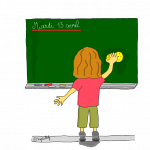 FacteursPorter un mot à une autre classe (feuille de cantine) ou accompagner un élève dans une autre classe.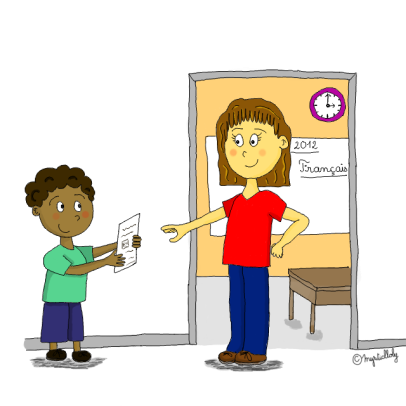 CartableAnnoncer ce qu'il faut mettre dans le cartable pour faire les devoirs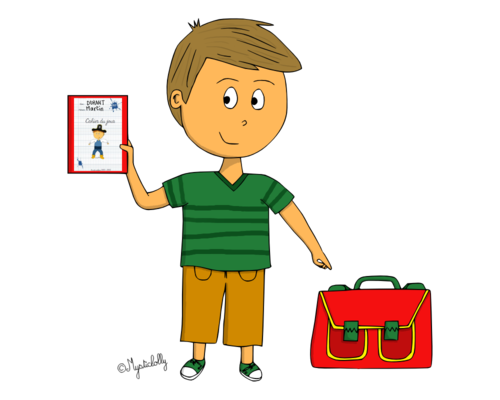 Cahier de classeTenir le cahier de classe et le classeur de classe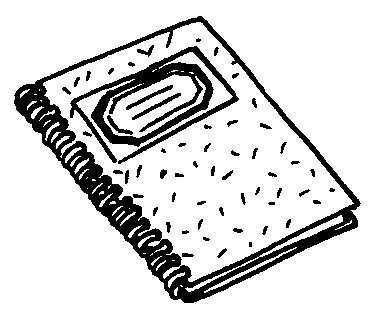 Chefs de rangFaire respecter le silence et les règles dans sa rangée en classe et pendant les déplacements.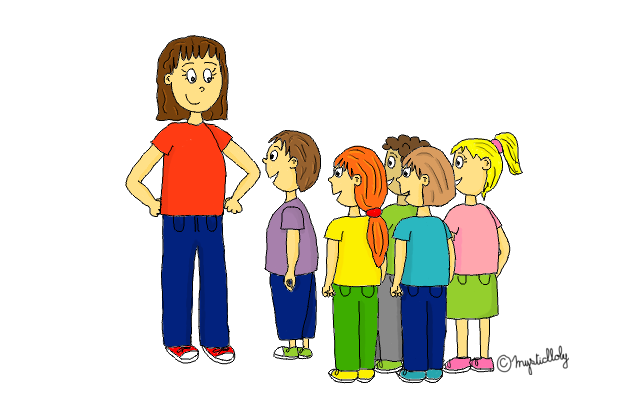 PoubelleCirculer dans la classe avec la poubelle après du découpage.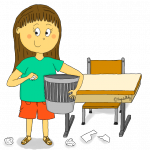 Taper les brosses à craie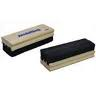 Responsable du matérielRécupérer le matériel emprunté chaque soir et le ranger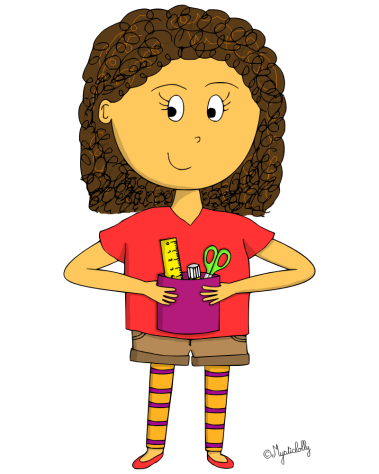 PropretéVeiller à la propreté de la classe, vérifier les cases, passer le balai quand cela est nécessaire, ranger la bibliothèque, tailler les crayons ......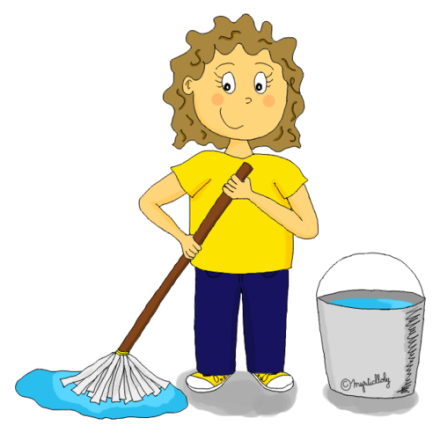 Gérant du travail autonomeNoter et effacer le travail autonome à faire sur l'affiche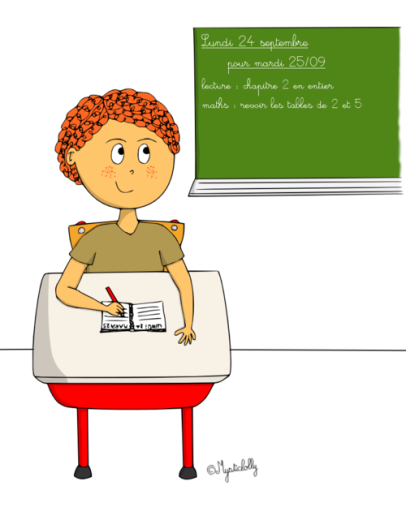 Le responsable de la lumièreAllumer et éteindre les lumières.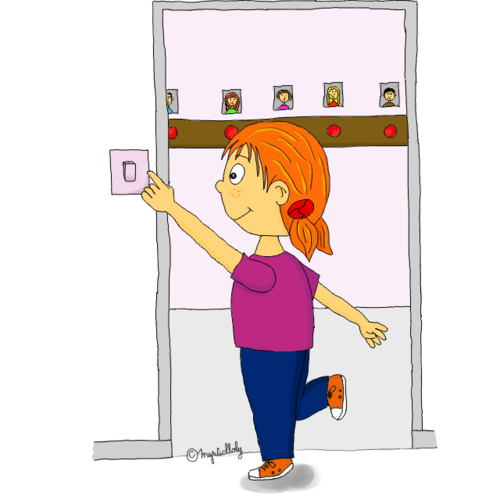 Le responsable des languesFaire les rituels d’anglais avec un camarade : la date et la météo.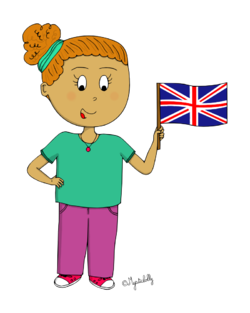 Le responsable des tablettesInstalle et range le matériel avec précaution.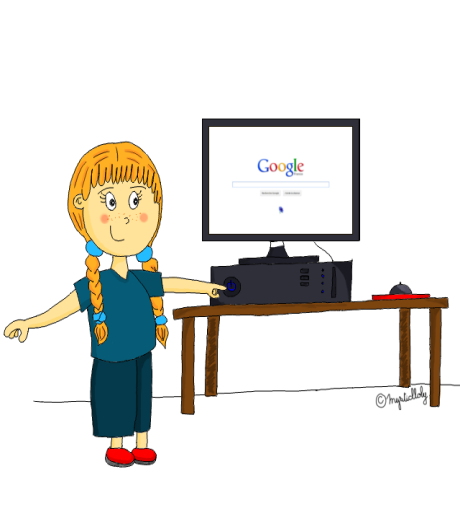 